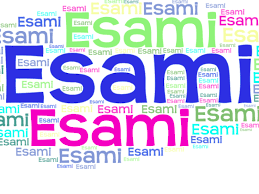 Pubblicazione esiti esame terza mediaSi informa che da martedì 28 giugno dalle ore 12.00 sono esposti gli esiti dell’esame conclusivo della scuola secondaria di primo grado presso le sedi Bassani e Ferrarin e nella sede della direzione scuola Scalcerle.  